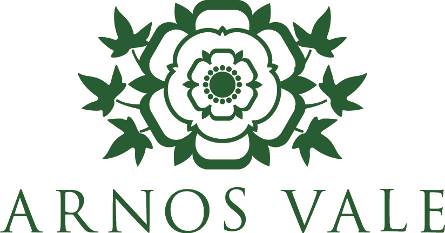 Arnos Vale Cemetery Trust Application FormPost Applied For – ………………………………………………………….If further space is required in completing any section of this form, please attach separate sheets or expand the boxesI confirm that to the best of my knowledge the information I have provided on this form is correct and I accept that providing deliberately false information could result in my dismissal.Please return completed forms to:    nick.bull@arnosvale.org.uk		If you have not received a reply within the next four weeks, you should assume that your application has been unsuccessful. Equality and Diversity monitoring formArnos Vale Cemetery Trust wants to meet the aims and commitments set out in our equality policy. This includes not discriminating under the Equality Act 2010, and building an accurate picture of the make-up of the workforce in encouraging equality and diversity.We need your help and co-operation to enable it to do this, but filling in this form is voluntary.Gender   Man  *	   Woman *   Intersex * Non-binary * Prefer not to say * If you prefer to use your own term, please specify here …………………….Are you married or in a civil partnership?   Yes *	No  *   Prefer not to say *Age	16-24	*	25-29	*	30-34	* 	35-39	*	40-44	*    45-49	*	50-54	*	55-59	*	60-64	*	65+	*     Prefer not to say   *What is your ethnicity?Ethnic origin is not about nationality, place of birth or citizenship. It is about the group to which you perceive you belong. Please tick the appropriate boxWhiteEnglish  *	    Welsh *     Scottish  *   Northern Irish  *    Irish *British   *    Gypsy or Irish Traveller *   Prefer not to say  *Any other white background, please write in:  Mixed/multiple ethnic groupsWhite and Black Caribbean	 *	White and Black African *      White and Asian *	    Prefer not to say *    Any other mixed background, please write in:    Asian/Asian BritishIndian   *	   Pakistani  *      Bangladeshi  *	   Chinese  *   Prefer not to say *    Any other Asian background, please write in:  		Black/ African/ Caribbean/ Black BritishAfrican  *	    Caribbean	*     Prefer not to say *    Any other Black/African/Caribbean background, please write in:   Other ethnic groupArab	 *	Prefer not to say *    Any other ethnic group, please write in:   		Do you consider yourself to have a disability or health condition?   Yes *	 No *	   Prefer not to say *The information in this form is for monitoring purposes only. If you believe you need a ‘reasonable adjustment’, then please discuss this with your manager, or the manager running the recruitment process if you are a job applicant.What is your sexual orientation?Heterosexual *	  Gay *      Lesbian  *	     Bisexual  *Prefer not to say  *     If you prefer to use your own term, please specify here ……………………………………………….….	What is your religion or belief?No religion or belief	 *	Buddhist *	 Christian *      Hindu *   Jewish	  *Muslim  *	  Sikh	*  Prefer not to say *  If other religion or belief, please write in: 	Personal Details SurnameForename(s) or other namesTitle: Address for correspondenceAddress for correspondenceAddress for correspondencePostcode: TelephoneHome:Home:Work: Work: Work: E-mail addressOther contactNational Insurance No. (if known)Do you need a work permit to take up this appointment?  Are you a UK national? Are you a UK national? Please give details of any dates that you would not be available for interview:EducationPlease continue on a separate sheet if necessaryPlease continue on a separate sheet if necessaryPlease continue on a separate sheet if necessarySecondary SchoolFrom ToQualification gained, subject, grade and dateFurther, Higher and/or Professional EducationFurther, Higher and/or Professional EducationFurther, Higher and/or Professional EducationQualifications Achieved College/University FromToSubject courses studied, level and grade Professional Membership/Awards (include name of institution/organisation, grade of membership and date of award)Professional Membership/Awards (include name of institution/organisation, grade of membership and date of award)Professional Membership/Awards (include name of institution/organisation, grade of membership and date of award)Professional Membership/Awards (include name of institution/organisation, grade of membership and date of award)Vocational/Other Training Courses (include name of institution, nature of course and date)Employment HistoryEmployment HistoryPresent or most recent employmentPresent or most recent employmentPresent or most recent employmentPresent or most recent employmentPresent or most recent employmentName and address of EmployerName and address of EmployerDate(s) employedDate(s) employedPosition(s) heldPosition(s) heldPosition(s) heldOutline of duties and responsibilitiesOutline of duties and responsibilitiesOutline of duties and responsibilitiesOutline of duties and responsibilitiesOutline of duties and responsibilitiesOutline of duties and responsibilitiesOutline of duties and responsibilitiesNotice period: Notice period: Notice period: Notice period: Notice period: Notice period: Notice period: Date and reason(s) for leaving (if appropriate)Date and reason(s) for leaving (if appropriate)Date and reason(s) for leaving (if appropriate)Date and reason(s) for leaving (if appropriate)Date and reason(s) for leaving (if appropriate)Date and reason(s) for leaving (if appropriate)Date and reason(s) for leaving (if appropriate)Former EmploymentPlease list in chronological order, with your most recent post firstContinue onto separate sheets if requiredPlease list in chronological order, with your most recent post firstContinue onto separate sheets if requiredPlease list in chronological order, with your most recent post firstContinue onto separate sheets if requiredPlease list in chronological order, with your most recent post firstContinue onto separate sheets if requiredPlease list in chronological order, with your most recent post firstContinue onto separate sheets if requiredName and address of EmployerDates(s) employedDates(s) employedPosition(s) held and outline of duties and responsibilitiesPosition(s) held and outline of duties and responsibilitiesReason for LeavingAdditional supporting informationPlease tell us why you applied for this job and why you think you are the best person for the job. What skill and experience do you have to fulfil the role? Please use the Person Specific and Job Description to explain. (continue on a separate sheet if necessary).References – we will not contact any referee prior to interviewPlease supply the name and address of two people for references. Referee 1 must be your current or most recent employer. If you have not previously been employed then Head Teacher/College Lecturer/Head of Voluntary Organisation etc are acceptable as referees.  Please supply the name and address of two people for references. Referee 1 must be your current or most recent employer. If you have not previously been employed then Head Teacher/College Lecturer/Head of Voluntary Organisation etc are acceptable as referees.  Referee 1NamePositionAddressTelEmailReferee 2NamePositionAddressTelEmailGeneral Information:Where did you see the job advertised? Where did you see the job advertised? Have you ever been convicted of a criminal offence, have you ever been cautioned by the police or are you the subject of criminal charges? (If so, please give details)Have you ever been convicted of a criminal offence, have you ever been cautioned by the police or are you the subject of criminal charges? (If so, please give details)Signature :Date: